26 занятие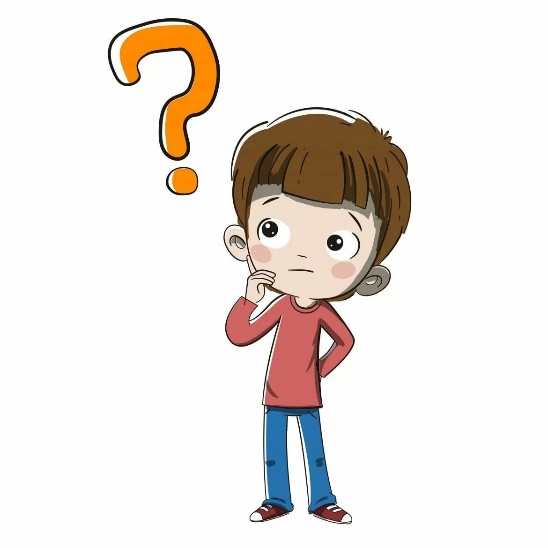 «Понятие о фантазировании»Дорисуй фигуры и подпиши, что получилось.Приложи свою ладошку на середину странички. Обведи её. Посмотри ладошку с разных сторон и подумай, на что (или на кого) она похожа. Дорисуй свою ладошку, чтобы получилась интересная картинка.